    2017 Illinois Celtics    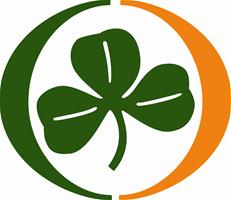 12U Shamrock ShowdownDATES:	    May 10-14LOCATIONS:	 Manhattan Junior High School and Anna McDonald School in Manhattan, ILGUARANTEE:	4 GAME minimumFORMAT:	Two pool games with Double Elimination bracket play followingFEES:	$450 per team Make checks payable to Illinois Celtics and return to:Illinois Celtics  c/o William Baran24522 Shawnee LaneManhattan, IL 60442Please fill out the below information and return with payment.  You will receive an email confirmation upon receipt of entry form and payment.Team Name: _______________________________________________________________________________________Manager’s Name: __________________________________________________________________________________Manager’s Email: __________________________________________________________________________________Manager’s Cell #: __________________________________________________________________________________League affiliation and playing level:____________________________________________________________Team Colors: _______________________________________________________________________________________You will receive an email confirmation upon receipt of payment and registration form above.  If you have any questions, please call or text Mick at 815-530-9506 or email him at wmickeyb@yahoo.com.Tournament schedules will be emailed 5-7 days prior to the start of the tournament.